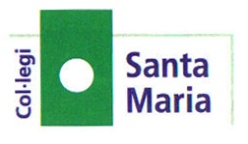 CURS 2017-18HORARI  EXÀMENS  ASSIGNATURES  PENDENTS   ESODimecres 7 febrer de 13h.a 15h.-Llengua castellana-Llengua anglesa-Ed. PlàsticaHORARI  EXÀMENS  ASSIGNATURES  PENDENTS   BATDimecres 31 de gener de 13h. a 15h.-Economia-Llengua castellana-Matemàtiques I-Hª del món contemporaniDimecres 7 de febrero de 13h. a 15h.-Física y Química-Matemàtiques aplicades a les Ciències socials-FilosofiaDimecres 14 de febrero de 13h. a 15h.-Llengua catalana